01 ноября 2023г. состоялось заседание Антикоррупционной комиссии муниципального района Белебеевский район Республики Башкортостан.В повестку дня входили следующие вопросы: 1. Заслушивание доклада о результатах анализа на предмет аффилированности либо наличия иных коррупционных проявлений между должностными лицами заказчика и участника закупок.Докладчик: Колмычкова Г.Ф. – начальник отдела муниципальной службы и кадровой работы Администрации муниципального района Белебеевский район РБ.2. Заслушивание информации о мерах по противодействию коррупции в Комиссии по делам несовершеннолетних и защите их прав при Администрации муниципального района Белебеевский район РБ.Докладчик: Смирнова М.В. – заместитель председателя Комиссии по делам несовершеннолетних и защите их прав при Администрации МР БР РБ.3. Заслушивание информации о мерах по противодействию коррупции в отделе строительства и дорожного хозяйства Администрации муниципального района Белебеевский район РБ.Докладчик: Советникова З.Ш. – начальник отдела строительства и дорожного хозяйства Администрации МР БР РБ.По всем вопросам комиссия приняла соответствующие решения.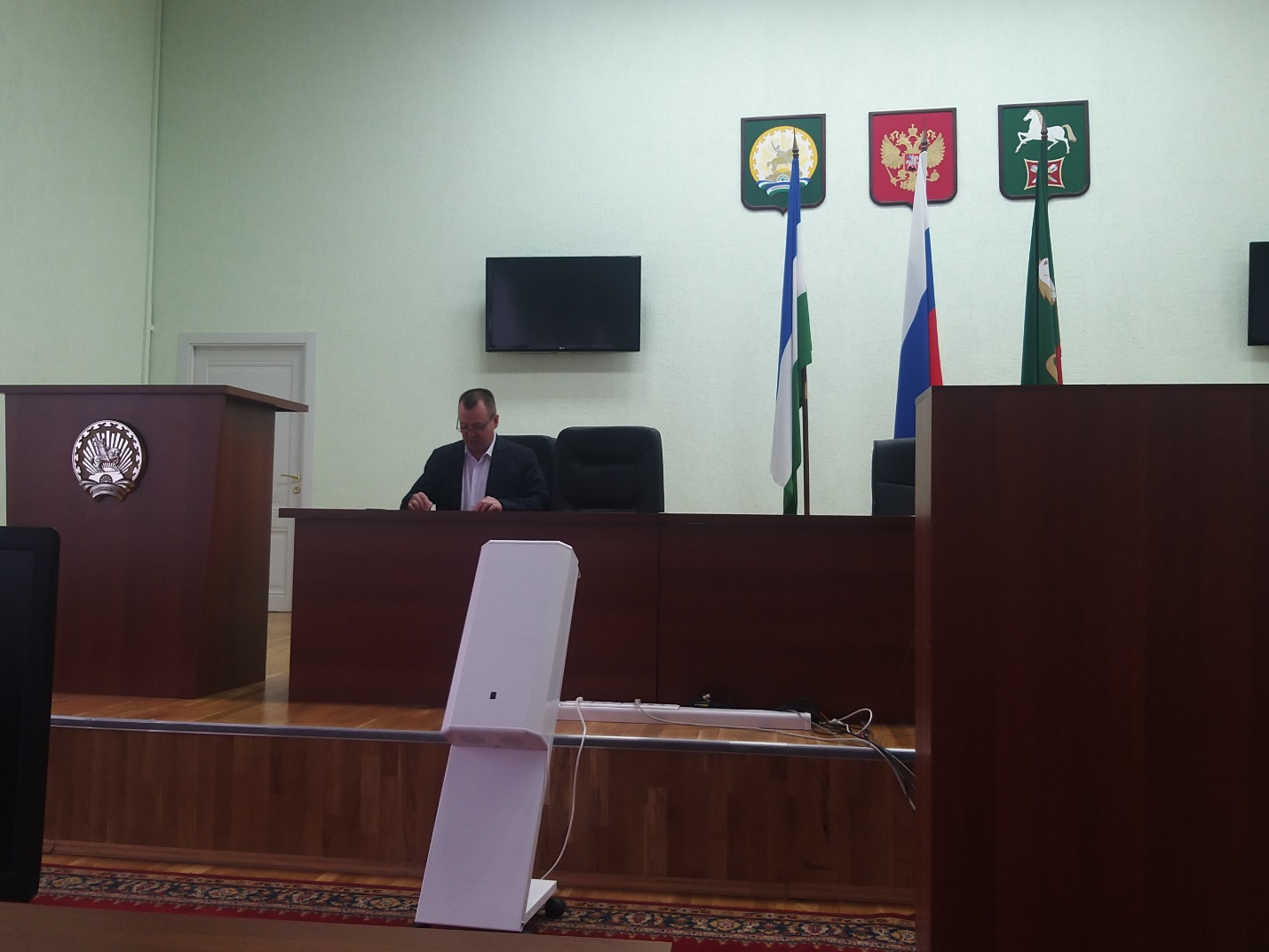 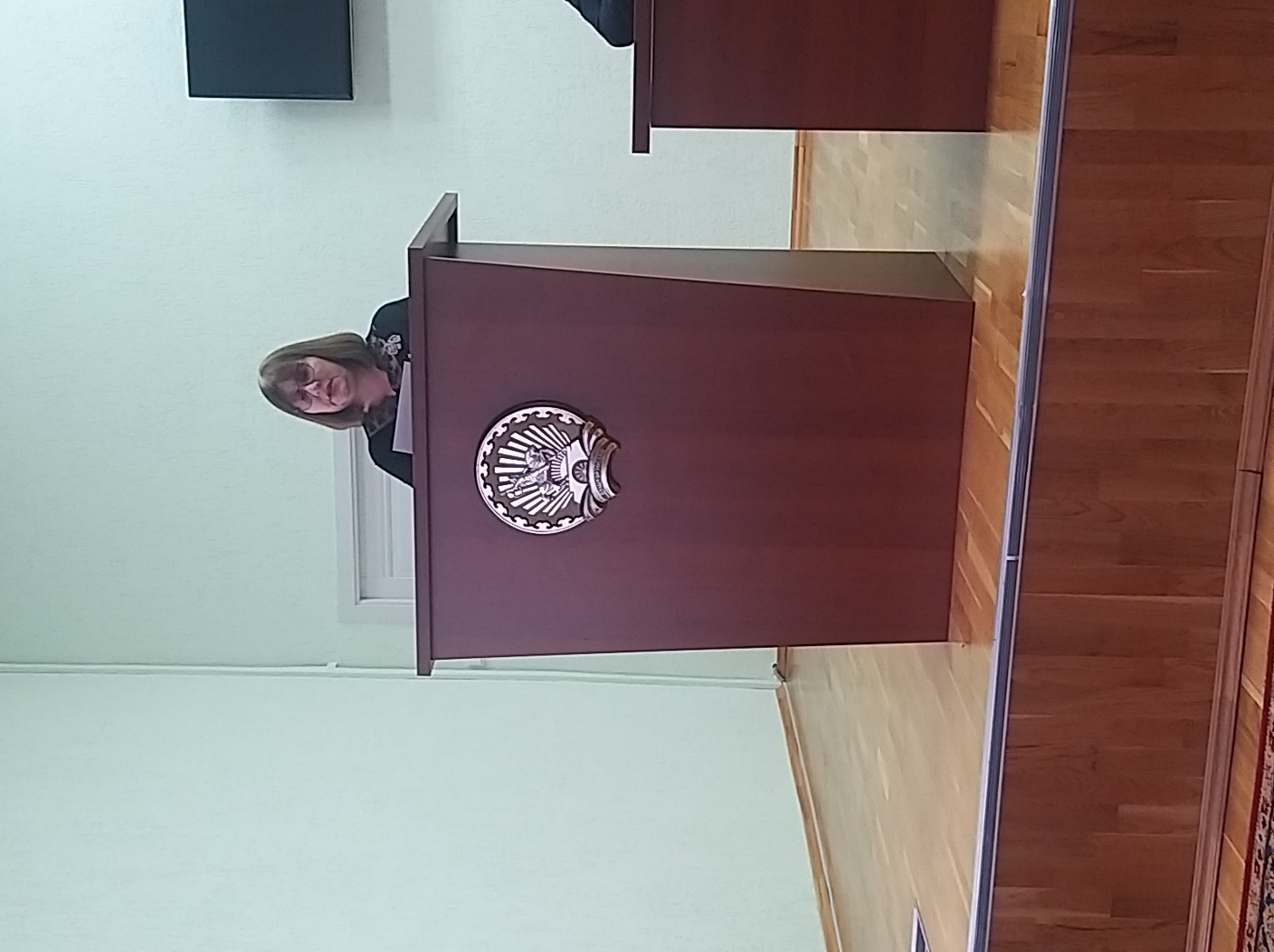 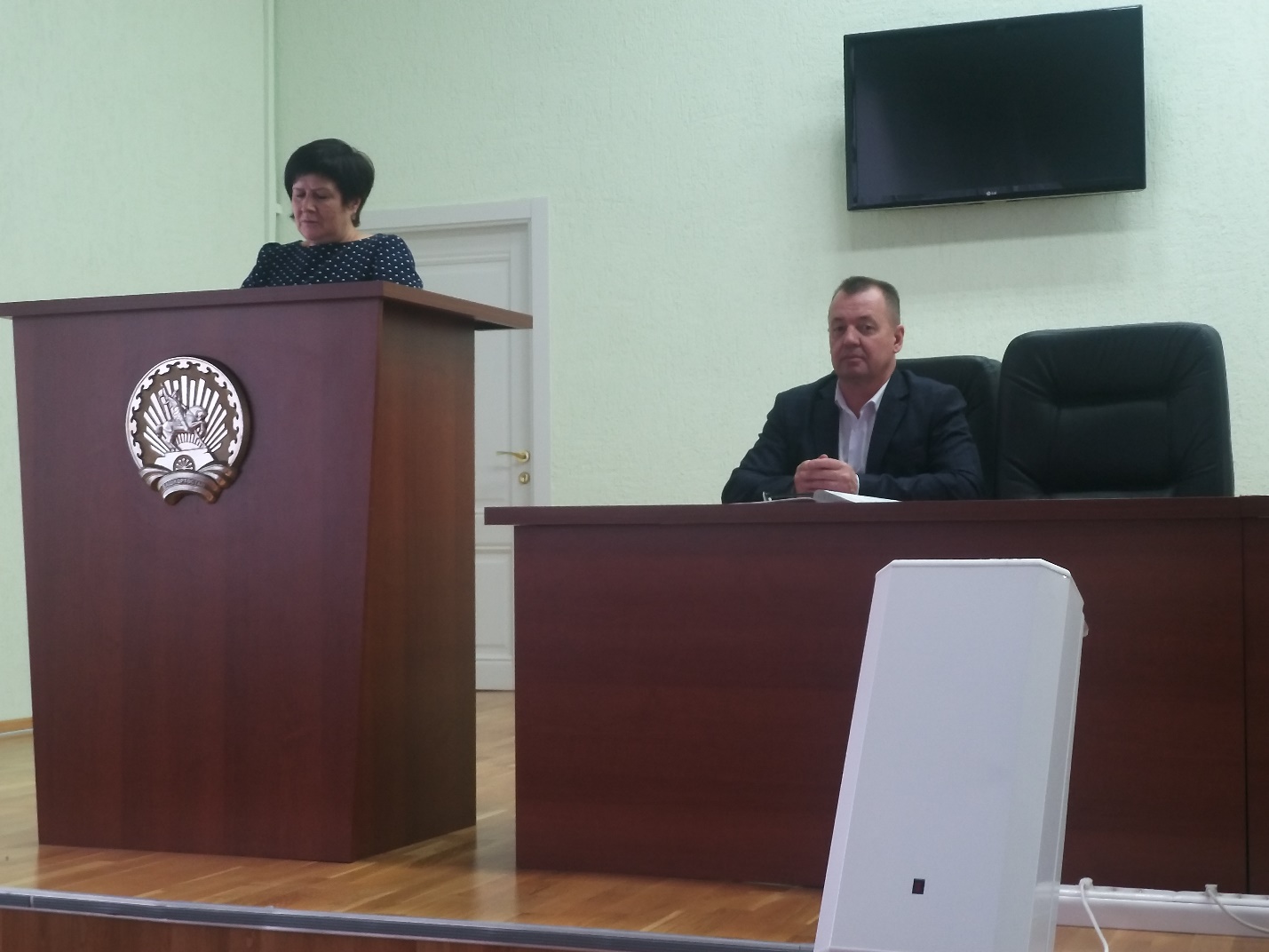 